Publicado en Barcelona el 10/11/2023 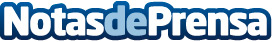 Latam Logistics, empresa líder en consultoría aeroportuaria y transporte aéreo, lanza su nueva webLatam Logistics, una empresa líder en consultoría aeroportuaria y transporte aéreo, ha implementado las ayudas Next Generation para mejorar su presencia en línea y renovar su sitio web. Estas iniciativas se han llevado a cabo en línea con la visión de Latam Logistics mejorar y optimizar su posicionamiento en el ámbito digitalDatos de contacto:carlosonlinevalles937685249Nota de prensa publicada en: https://www.notasdeprensa.es/latam-logistics-empresa-lider-en-consultoria1 Categorias: Nacional Marketing Cataluña Logística Innovación Tecnológica Consultoría Digital http://www.notasdeprensa.es